Два столпа корпоративной культуры«Два столпа корпоративной культуры» - с такой тематикой с 6 по 10 июня 2022 года состоялся семинар – совещание специалистов по организационной и информационной работе региональных (межрегиональных) организаций Профсоюза в Санкт-Петербурге. Региональную организацию Общероссийского Профсоюза образования в Республике Марий Эл на семинаре-совещании представляла заместитель председателя организации Яруткина Ф.С. Содержание семинара полностью соответствовало заявленной тематике, специалистами аппарата Общероссийского Профсоюза образования и приглашенными спикерами очень содержательно и глубоко раскрыты самые актуальные вопросы деятельности региональных организаций как в организационной работе, так и в области формирования информационной политики. Роль и место организационной работы в системе управления и в достижении целей профсоюзной организации подробно раскрыла 
Л.А. Солодилова, заместитель Председателя Профсоюза. Очень полезным и поучительным оказался практикум по документационному обеспечению управления профсоюзной организацией, в том числе с использованием возможностей Автоматизированной информационной системы (АИС), который провели для участников семинара А.С. Геенко и специалисты организационного отдела аппарата Профсоюза. Особенности организации информационной работы профсоюзной организации в условиях цифровой трансформации специалисты по информационной работе региональных организаций обсудили на заседании Совета по информационной работе при ЦС Профсоюза, который провели 
М.В. Авдеенко, заместитель Председателя Профсоюза, Е.С. Елшина, секретарь-заведующая отделом по связям с общественностью аппарата Профсоюза, члены Совета. Кроме этих двух тематических направлений в программу семинара включены лекции по истории Профсоюза образования (В.П. Юдин), реализации трех стратегических федеральных проектов Профсоюза 
(Р.Р. Загидуллин), правовым вопросам деятельности профсоюзных организаций (Г.Б. Рожко), формированию корпоративной культуры организации и управлению коммуникациями в современном мире 
(А.А. Анучин). Не менее важными, чем лекции и семинары, оказались и индивидуальные консультации специалистов аппарата Профсоюза, которые проводились в вечернее время. А укреплению здоровья участников семинара способствовала зарядка, которая проводилась под руководством 
О.И. Меркулова и утром, и в рабочий полдень. Спасибо организаторам и спикерам семинара за полученные знания, которые помогут нам более эффективно организовать работу профсоюзных организаций с учетом современных требований! 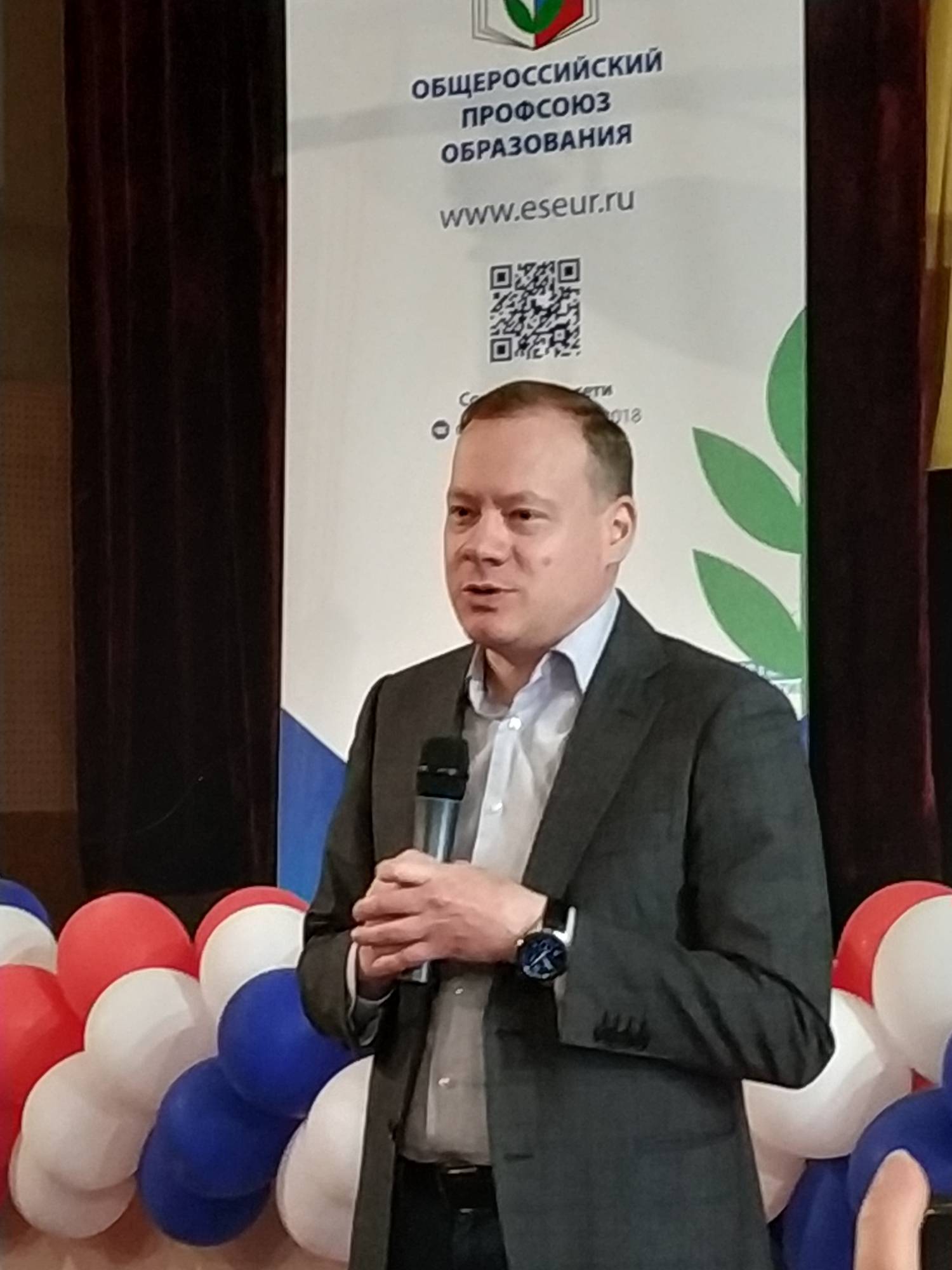 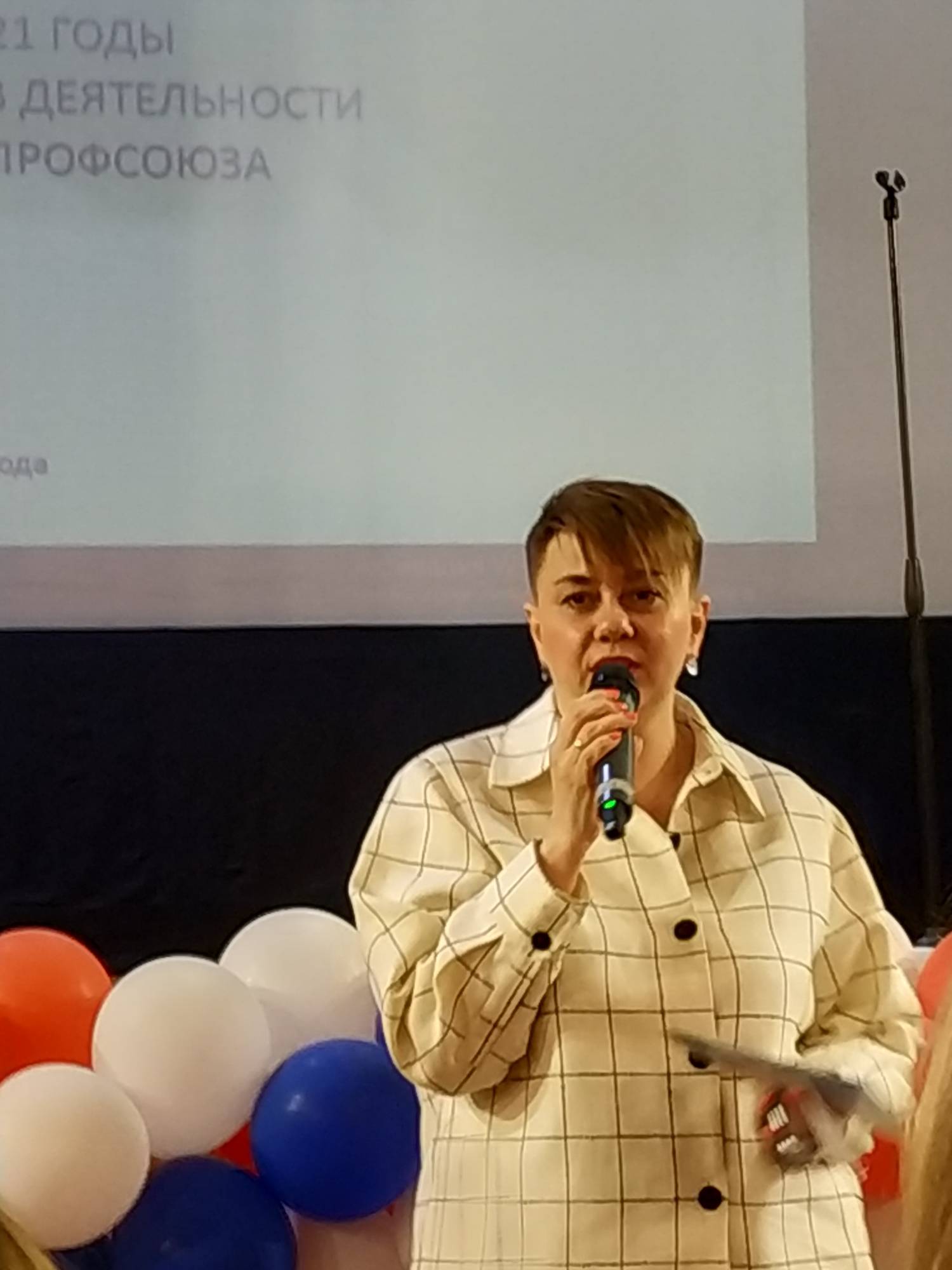 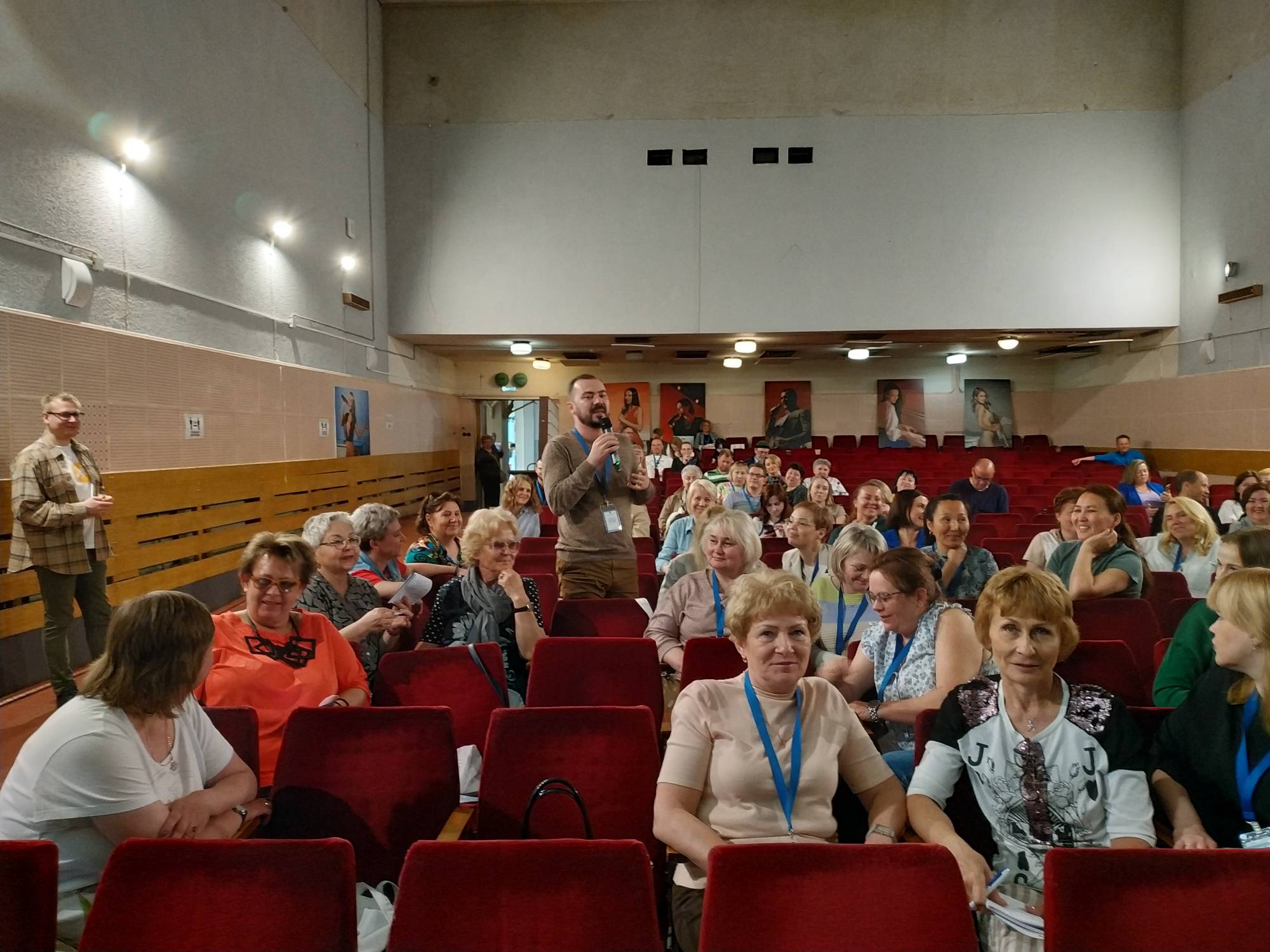 